4° CONVEGNO NAZIONALEI diritti del paziente con tumore gastrico. Una sola Italia: un obiettivo o una realtà?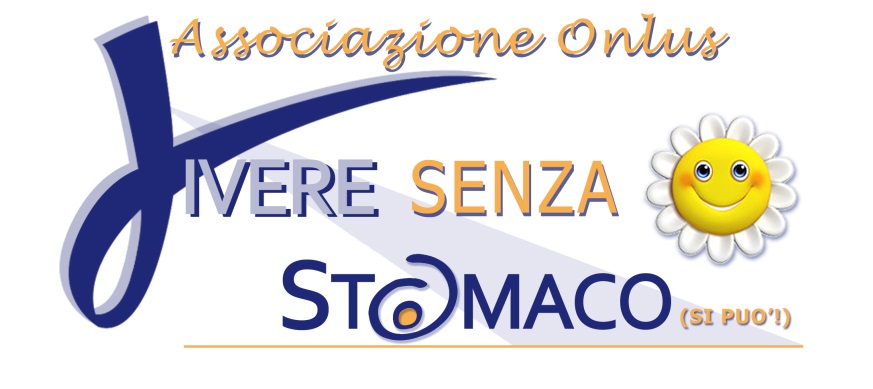 ROMA, 25 novembre 2019 – ore 9:00/14:30SALONE BERNINI - Residenza di Ripetta, via di Ripetta, 231(Piazza del Popolo)SCHEDA DI REGISTRAZIONESi prega di compilare il modulo ed inviare via mail alla Segreteria Organizzativa registrazione@aitef.it / info@viveresenzastomaco.org AITEF Eventi & Comunicazione: Via Thailandia, 27 – 00144 Roma  - 065925059 – 3396883160 / registrazione@aitef.it  – www.aitef.euCognome NomeIndirizzo EmailTelefonoAssociazione/ente/università Luogo e  dataFirma